Les sondages du Club de lecture d’été TD sont en ligne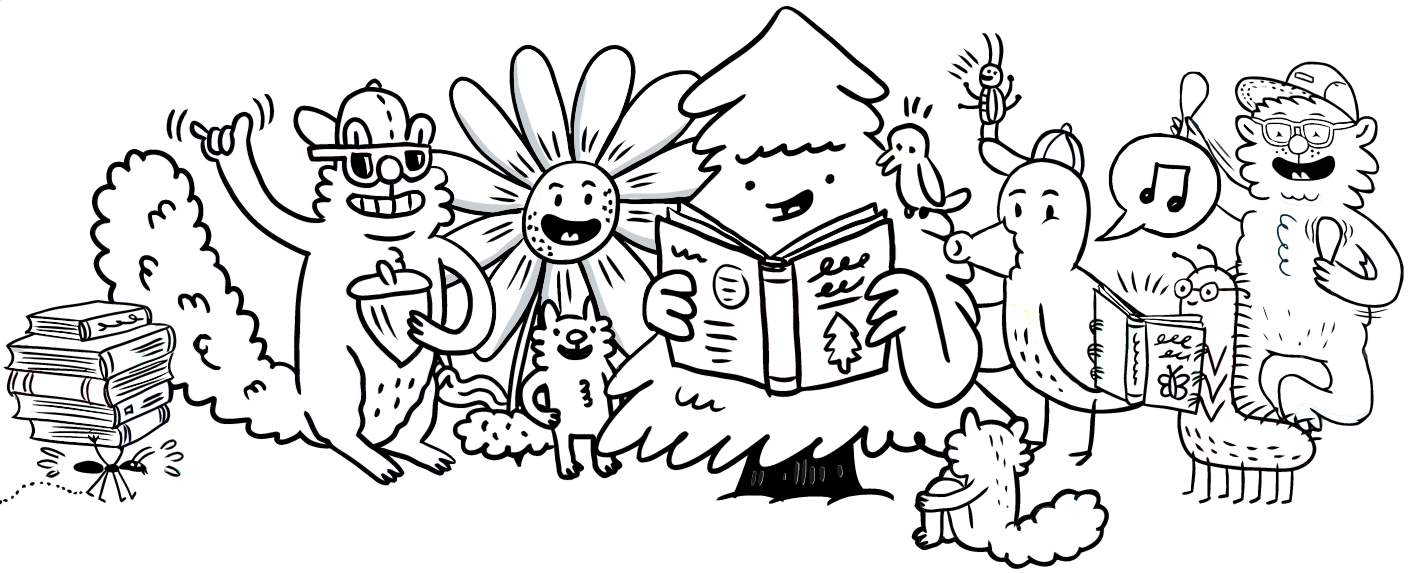 Enfants et parents, répondez-y dès aujourd’hui!